XII Летние спортивные игры среди городских округов Красноярского краяТаблицы результатов(волейбол, мужчины) Группа А	Группа БГруппа ВГлавный судья:                                              С.П. ХубаевXIII Летние спортивные игры среди городских округов Красноярского края (волейбол, мужчины)Результаты финальных игрПолуфинальные игры__________________________- ____________________________________________________-_____________________________Игра за 5-6 место___________________________-___________________________Игры за 7-9 места____________________________ _____________________________________________________ _____________________________________________________ _________________________Игры за 10--12 места____________________________ _____________________________________________________ _____________________________________________________ _________________________Игра за 3 место  ____________________________- ________________________Игра за 1 место__________________________-____________________________Главный судья:                                              С.П. Хубаевг. Ачинск25 - 25 августа 2022 г.№Команды1234кол-вопобедСоотношение партийСоотношение мячейМесто1г. Железногорск                     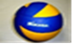 2:02:02г. Бородино                                0:22:03г. Ачинск                                    0:22:04г.  Боготол                                       0:20:2№Команды123 4кол-вопобедСоотношение партийСоотношение мячейМесто1г. Зеленогорск                                2:12:02г. Назарово                             1:23г. Минусинск                       1:22:14г. Шарыпово                          0:2№Команды1234кол-вопобедСоотношение партийСоотношение мячейМесто1Советский район г. Красноярска2:02:02г. Дивногорск0:20:23г. Канск0:22:04г. Лесосибирск0:22:0г. Ачинск25 - 28 августа 2022 г.